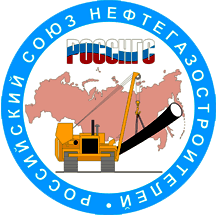 Российский Союз Нефтегазостроителей(РОССНГС)Балакиревский пер., д. 19, г. Москва, 105082Телефон: 8 (495) 737-93-75e-mail: info@rosngs.ru, http://rosngs.ruПРЕДСТАВЛЕНИЕк награждениюмедалью им. А.К. Кортуновамедалью им. Б.Е. Щербиныпочетным званием «Заслуженный нефтегазостроитель»Организация____________________________________________________________________ходатайствует о награждении сотрудника1. Фамилия, Имя, Отчество________________________________________________________2. ИНН_________________________3. Паспортные данные: серия _______ номер ____________кем и когда выдан________________________________________________________________________________________________________________4. Дата рождения (число, месяц, год) _______________________________________________5. Гражданство ___________________6. Адрес места жительства:почтовый индекс_____________________ город ______________________________________улица_______________________________дом_________корпус_______квартира___________7. Копия паспорта: (личные сведения (стр. 2 и 3); регистрация по месту жительства (стр. 5–12)8. СНИЛС_______________________________________________________________________9. Должность_____________________________________________________________________10. Заслуги представляемого к награждению__________________________________________________________________________________________________________________________________________________________________________________________________________________________________________________________________________________________________________________________________________________________________________________________________________________________________________________________________________________________________________________________________________________________________________________________________________________________________________________________________________________________________________________________________________________________________________________________________________________________________________________________________________________________________________________________________________________________Руководитель предприятия                             _________________________                 ________________________________________      (подпись)            						     	    (Ф.И.О.)